حضرات السادة والسيدات،تحية طيبة وبعد،يسرني أن أدعوكم إلى حضور الاجتماع المقبل للجنة الدراسات 20 ( إنترنت الأشياء (IoT) والمدن والمجتمعات الذكية (SC&C)) الذي من المخطط أن يُعقد في مبنى مقر الاتحاد البريدي للبلدان الإفريقية (PAPU)، أروشا، تنزانيا، في الفترة من 13 إلى 22 سبتمبر 2023.وأود أن أسترعي انتباهكم إلى الرسالة المعممة 96 لمكتب تقييس الاتصالات (3 مايو 2023) التي تتعلق بمشاورة الدول الأعضاء بشأن مشاريع التوصيات الجديدة ITU-T Y.4221 (Y.ElecMon-Reqts سابقاً) وITU-T Y.4222 (Y.smart-evacuation سابقاً) وITU-T Y.4223 (Y.SCC-Reqts سابقاً) وITU-T Y.4487 (Y.RMDFS-arch سابقاً) وITU-T Y.4488 (Y.IoT-SPWE سابقاً) وITU-T Y.4604 (Y.IoT-MCSI سابقاً) من أجل الموافقة عليها عن طريق عملية الموافقة التقليدية (TAP). وأود أن أذكّر الدول الأعضاء بأن الموعد النهائي للرد على هذه المشاورة هو 1 سبتمبر 2023، الساعة 23:59 بالتوقيت العالمي المنسق.وسيُفتتح الاجتماع في الساعة 14:00 من اليوم الأول، وسيبدأ تسجيل المشاركين في الساعة 09:00 في مبنى مقر الاتحاد البريدي للبلدان الإفريقية (PAPU).ويرجى الإحاطة علماً أيضاً بأن اجتماع لجنة الدراسات 20 لقطاع تقييس الاتصالات سيُعقد بالترادف مع الاجتماعات التالية:	جلسة الوافدين الجدد إلى لجنة الدراسات 20 لقطاع تقييس الاتصالات، التي ستُعقد في 12 سبتمبر 2023، من الساعة 09:00 إلى الساعة 10:30 بتوقيت أروشا، في أروشا، تنزانيا. ويرجى التسجيل من خلال نموذج التسجيل الإلكتروني المتاح في الصفحة الرئيسية للجنة الدراسات.	اجتماع نشاط التنسيق المشترك بشأن إنترنت الأشياء والمدن والمجتمعات الذكية (JCA-IoT and SC&C)، الذي سيُعقد في 12 سبتمبر 2023، من الساعة 11:00 إلى الساعة 13:00 بتوقيت أروشا، في أروشا، تنزانيا. ويرجى الإحاطة علماً بأن التسجيل لحضور اجتماع نشاط التنسيق إلزامي (من خلال نموذج التسجيل الإلكتروني المتاح في الصفحة الرئيسية للجنة الدراسات).	الجلسة الخاصة للفريق المتخصص التابع للاتحاد الدولي للاتصالات والمعني بالميتافيرس، التي ستُعقد في 12 سبتمبر 2023، من الساعة 14:30 إلى الساعة 16:30 بتوقيت أروشا.	المنتدى الثالث للاتحاد الدولي للاتصالات بشأن "المدن والميتافيرس: تشكيل مدينة في عالم الميتافيرس للجميع"، الذي سيُعقد في 13 سبتمبر 2023، من الساعة 09:30 إلى الساعة 12:30 بتوقيت أروشا.وترد معلومات عملية عن الاجتماع في الملحق A. ويرد في الملحق B مشروع جدول أعمال الاجتماع الذي أعده رئيس لجنة الدراسات 20 لقطاع تقييس الاتصالات، السيد هيونغ جون كيم (جمهورية كوريا).أهم المواعيد النهائية:أتمنى لكم اجتماعاً مثمراً وممتعاً.الملحقات: 2الملحق A
معلومات عملية عن الاجتماعأساليب العمل والمرافق المتاحةتقديم الوثائق والنفاذ إليها: سيجري الاجتماع بدون استخدام الورق. وينبغي تقديم مساهمات الأعضاء باستخدام نظام النشر المباشر للوثائق؛ كما ينبغي تقديم مشاريع الوثائق المؤقتة إلى أمانة لجان الدراسات عن طريق البريد الإلكتروني وباستخدام النموذج المناسب. ويتاح النفاذ إلى وثائق الاجتماع من الصفحة الرئيسية للجنة الدراسات ويقتصر على أعضاء قطاع تقييس الاتصالات الذين لديهم حساب مستعمل لدى الاتحاد مع النفاذ إلى خدمة تبادل معلومات الاتصالات (TIES).لغة العمل: سيجري هذا الاجتماع باللغة الإنكليزية فقط، وفقاً لما اتفق عليه فريق إدارة لجنة الدراسات 20 لقطاع تقييس الاتصالات.المشاركة التفاعلية عن بُعد: ستتاح المشاركة عن بُعد، على أساس بذل أفضل الجهود، في جميع الجلسات التي يرد طلب بشأنها قبل الاجتماع بما لا يقل عن 72 ساعة. وللنفاذ إلى الجلسات عن بُعد، يتعين على المندوبين التسجيل في الاجتماع. وينبغي أن يدرك المشاركون أن الاجتماع، وفقاً للممارسات المتبعة، لن يتأخر أو يتوقف بسبب عدم قدرة المشاركين عن بُعد على التوصيل أو الاستماع أو بسبب عدم سماعهم، حسب ما يراه الرئيس. وإذا اعتبرت جودة الصوت للمشارك عن بُعد غير كافية، يجوز للرئيس إيقاف المشارك عن بُعد ويمكن أن يمتنع عن إعطائه الكلمة حتى يتبين أن المشكلة قد تم حلها. ومن المحبذ استعمال أداة التخاطب في الاجتماع لتيسير كفاءة إدارة الوقت خلال الجلسات، حسب ما يراه الرئيس.التسجيل المسبق والمندوبون الجدد والمِنح ودعم الحصول على التأشيرةالتسجيل المسبق: التسجيل المسبق إلزامي ويجب أن يتم إلكترونياً من خلال الصفحة الرئيسية للجنة الدراسات قبل بدء الاجتماع بشهر واحد على الأقل. وكما هو مبين في الرسالة المعممة 68 لمكتب تقييس الاتصالات، يتطلب نظام التسجيل في قطاع تقييس الاتصالات موافقة جهات الاتصال على طلبات التسجيل. وتوضح الرسالة المعممة 118 لمكتب تقييس الاتصالات كيفية إعداد الموافقة الأوتوماتية على هذه الطلبات. وتنطبق بعض الخيارات المتاحة في نموذج التسجيل على الدول الأعضاء فقط، بما في ذلك الوظيفة وطلبات توفير الترجمة الشفوية وطلبات الحصول على مِنح. ويدعى الأعضاء إلى إشراك النساء في وفودهم كلما أمكن.يُدعى المندوبون الجدد إلى حضور جلسة للوافدين الجدد بشأن أعمال قطاع تقييس الاتصالات، في 12 سبتمبر 2023.المِنح: لتيسير المشاركة من البلدان المستحقة، سيقدَّم نوعان من المِنح لهذا الاجتماع:	مِنح المشاركة الحضورية التقليدية؛	ومِنح المشاركة الإلكترونية الجديدة.بالنسبة لمِنح المشاركة الإلكترونية، يتم سداد تكاليف التوصيل طوال مدة الحدث. وفيما يتعلق بمِنح المشاركة الحضورية، يمكن تقديم منحتين جزئيتين كحدّ أقصى لكل بلد تبعاً للتمويل المتاح. ويمكن أن تشمل المِنحة الجزئية للمشاركة الحضورية أ ) تذكرة الطيران (ذهاباً وإياباً من الفئة الاقتصادية عبر أقصر وأوفر مسار مباشر من البلد الأصلي إلى موقع الاجتماع) أو ب) بدل المعيشة اليومي المناسب (لتغطية تكاليف الإقامة والوجبات والنفقات النثرية). وفي حالة طلب مِنحتين جزئيتين للمشاركة الحضورية، ينبغي أن تكون مِنحة منهما على الأقل من أجل تذكرة الطيران. وتتحمل المنظمة التي ينتمي إليها مقدم الطلب المسؤولية عن تغطية تكاليف المشاركة المتبقية.ووفقاً للقرار 213 (دبي، 2018) لمؤتمر المندوبين المفوضين، يشجَّع على أن تأخذ ترشيحات المِنح في الاعتبار التوازن بين الجنسين وإدماج الأشخاص ذوي الإعاقة والأشخاص ذوي الاحتياجات المحددة. ويتوقف قرار تقديم مِنحة على معايير منها: الميزانية المتاحة للاتحاد؛ والمشاركة الفعّالة، بما في ذلك تقديم مساهمات مكتوبة ذات صلة؛ والتوزيع المنصف بين البلدان والمناطق؛ والطلبات المقدمة من الأشخاص ذوي الإعاقة والأشخاص ذوي الاحتياجات المحددة؛ والتوازن بين الجنسين.ونموذجا طلب نوعي المِنح كليهما متاحان في الصفحة الرئيسية للجنة الدراسات. ويجب استلام طلبات الحصول على مِنح في موعد أقصاه 02 أغسطس 2023 وإرسالها بالبريد الإلكتروني إلى العنوان fellowships@itu.int أو بالفاكس إلى الرقم +41 22 730 57 78. ويلزم التسجيل (بموافقة جهة الاتصال) قبل تقديم طلب الحصول على مِنحة، ويوصى بشدة بالتسجيل لحضور الحدث والشروع في عملية تقديم الطلب قبل الاجتماع بسبعة أسابيع على الأقل.رسالة دعم الحصول على التأشيرة: يجب طلب التأشيرة، إذا كانت لازمة، قبل القدوم إلى تنزانيا بفترة لا تقل عن شهر، ويتم الحصول عليها من السفارة أو القنصلية التي تمثل تنزانيا في بلدكم، وإلا فمن أقرب مكتب لها من بلد المغادرة في حالة عدم وجود مثل هذا المكتب في بلدكم. ونظراً لاختلاف المواعيد النهائية، يُقترح التأكد من الممثلية المناسبة مباشرةً وتقديم الطلب في وقت مبكر. وعلى المندوبين الذين يحتاجون إلى رسالة دعوة خاصة من أجل طلبات الحصول على تأشيرة الدخول ملء الاستمارة المتاحة في الصفحة الرئيسية للجنة الدراسات.الملحق B
مشروع جدول أعمال اجتماع لجنة الدراسات 20 لقطاع تقييس الاتصالاتأروشا، 13-22 سبتمبر 2023ــــــــــــــــــــــــــــــــــــــــــــــــــــــــــــــــــــــــــــــــــــــــــــــــ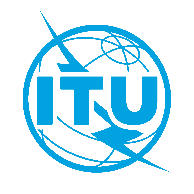 الاتحـاد الدولـي للاتصـالاتمكتب تقييس الاتصالاتجنيف، 18 مايو 2023المرجع:TSB Collective letter 3/20
SG20/CBإلى:-	إدارات الدول الأعضاء في الاتحاد؛-	أعضاء قطاع تقييس الاتصالات بالاتحاد؛-	المنتسبين إلى لجنة الدراسات 20 لقطاع تقييس الاتصالات؛-	الهيئات الأكاديمية المنضمة إلى الاتحادالهاتف:+41 22 730 6301إلى:-	إدارات الدول الأعضاء في الاتحاد؛-	أعضاء قطاع تقييس الاتصالات بالاتحاد؛-	المنتسبين إلى لجنة الدراسات 20 لقطاع تقييس الاتصالات؛-	الهيئات الأكاديمية المنضمة إلى الاتحادالفاكس:+41 22 730 5853إلى:-	إدارات الدول الأعضاء في الاتحاد؛-	أعضاء قطاع تقييس الاتصالات بالاتحاد؛-	المنتسبين إلى لجنة الدراسات 20 لقطاع تقييس الاتصالات؛-	الهيئات الأكاديمية المنضمة إلى الاتحادالبريد الإلكتروني:tsbsg20@itu.intإلى:-	إدارات الدول الأعضاء في الاتحاد؛-	أعضاء قطاع تقييس الاتصالات بالاتحاد؛-	المنتسبين إلى لجنة الدراسات 20 لقطاع تقييس الاتصالات؛-	الهيئات الأكاديمية المنضمة إلى الاتحادالموقع الإلكتروني:https://itu.int/go/tsg20إلى:-	إدارات الدول الأعضاء في الاتحاد؛-	أعضاء قطاع تقييس الاتصالات بالاتحاد؛-	المنتسبين إلى لجنة الدراسات 20 لقطاع تقييس الاتصالات؛-	الهيئات الأكاديمية المنضمة إلى الاتحادالموضوع:اجتماع لجنة الدراسات 20 والأحداث ذات الصلة؛ أروشا، 12-22 سبتمبر 2023اجتماع لجنة الدراسات 20 والأحداث ذات الصلة؛ أروشا، 12-22 سبتمبر 202317 يوليو 2023-	تقديم مساهمات أعضاء قطاع تقييس الاتصالات المطلوبة ترجمتها2 أغسطس 2023-	تقديم طلبات الحصول على منح تقليدية أو منح إلكترونية (من خلال النماذج المتاحة في الصفحة الرئيسية للجنة الدراسات؛ انظر التفاصيل في الملحق A)14 أغسطس 2023-	التسجيل المسبق (من خلال نموذج التسجيل الإلكتروني المتاح في الصفحة الرئيسية للجنة الدراسات)-	تقديم طلبات الحصول على رسائل دعم طلب التأشيرة (انظر وثيقة المعلومات العملية في الصفحة الرئيسية للجنة الدراسات)31 أغسطس 2023-	تقديم مساهمات أعضاء تقييس الاتصالات (من خلال نظام النشر المباشر للوثائق)1 سبتمبر 2023-	تقديم النموذج الوارد في الملحق 2 بالرسالة المعممة 96 لمكتب تقييس الاتصالات فيما يتعلق بالقرار الخاص بعملية الموافقة التقليدية في إطار مشاورة الدول الأعضاء بشأن مشاريع التوصيات الجديدة ITU-T Y.4221 (Y.ElecMon-Reqts سابقاً) وITU-T Y.4222 (Y.smart-evacuation سابقاً) وITU-T Y.4223 (Y.SCC-Reqts سابقاً) وITU-T Y.4487 (Y.RMDFS-arch سابقاً) وITU-T Y.4488 (Y.IoT-SPWE سابقاً) وITU-T Y.4604 (Y.IoT-MCSI سابقاً) من أجل الموافقة عليها عن طريق عملية الموافقة التقليدية. وتفضلوا بقبول فائق التقدير والاحترام.سيزو أونوي
مدير مكتب تقييس الاتصالات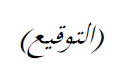 لجنة الدراسات 20 
لقطاع تقييس الاتصالات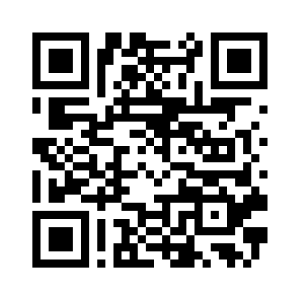  وتفضلوا بقبول فائق التقدير والاحترام.سيزو أونوي
مدير مكتب تقييس الاتصالاتأحدث المعلومات عن الاجتماعالرقمالبندالبندالبندالوثائق1افتتاح الاجتماعافتتاح الاجتماعافتتاح الاجتماع1.11.11.1أداة المشاركة عن بُعد2اعتماد جدول الأعمالاعتماد جدول الأعمالاعتماد جدول الأعمال3مشروع الجدول الزمنيمشروع الجدول الزمنيمشروع الجدول الزمني4الموافقة على تقرير الاجتماع الأخير للجنة الدراسات 20 (جنيف، 30 يناير – 10 فبراير 2023)الموافقة على تقرير الاجتماع الأخير للجنة الدراسات 20 (جنيف، 30 يناير – 10 فبراير 2023)الموافقة على تقرير الاجتماع الأخير للجنة الدراسات 20 (جنيف، 30 يناير – 10 فبراير 2023)SG20-R45مشاريع التوصيات المقدمة للموافقة عليها عن طريق عملية الموافقة التقليديةمشاريع التوصيات المقدمة للموافقة عليها عن طريق عملية الموافقة التقليديةمشاريع التوصيات المقدمة للموافقة عليها عن طريق عملية الموافقة التقليديةالرسالة المعممة 96 لمكتب تقييس الاتصالات1.51.5التوصية ITU-T Y.4221 (Y.ElecMon-Reqts سابقاً) "متطلبات نظام مراقبة البنية التحتية للطاقة الكهربائية القائم على إنترنت الأشياء" – من أجل الموافقة عليهاالتوصية ITU-T Y.4221 (Y.ElecMon-Reqts سابقاً) "متطلبات نظام مراقبة البنية التحتية للطاقة الكهربائية القائم على إنترنت الأشياء" – من أجل الموافقة عليهاSG20-Report52.52.5التوصية ITU-T Y.4222 (Y.smart-evacuation سابقاً) "إطار الإجلاء الذكي في حالات الكوارث أو الطوارئ في المدن والمجتمعات الذكية"التوصية ITU-T Y.4222 (Y.smart-evacuation سابقاً) "إطار الإجلاء الذكي في حالات الكوارث أو الطوارئ في المدن والمجتمعات الذكية"SG20-Report63.53.5التوصية ITU-T Y.4223 (Y.SCC-Reqts سابقاً) "المتطلبات والقدرات المشتركة للمدن والمجتمعات الذكية من منظوري إنترنت الأشياء وتكنولوجيا المعلومات والاتصالات"التوصية ITU-T Y.4223 (Y.SCC-Reqts سابقاً) "المتطلبات والقدرات المشتركة للمدن والمجتمعات الذكية من منظوري إنترنت الأشياء وتكنولوجيا المعلومات والاتصالات"SG20-Report74.54.5التوصية ITU-T Y.4487 (Y. RMDFS-arch سابقاً) "معمارية وظيفية لأنظمة دمج بيانات أجهزة الاستشعار المتعددة على جانب الطريق للمركبات ذاتية القيادة"التوصية ITU-T Y.4487 (Y. RMDFS-arch سابقاً) "معمارية وظيفية لأنظمة دمج بيانات أجهزة الاستشعار المتعددة على جانب الطريق للمركبات ذاتية القيادة"SG20-Report85.55.5التوصية ITU-T Y.4488 (Y.IoT-SPWE سابقاً) "إطار خدمة إنترنت الأشياء لحماية سلامة بيئات العمل"التوصية ITU-T Y.4488 (Y.IoT-SPWE سابقاً) "إطار خدمة إنترنت الأشياء لحماية سلامة بيئات العمل"SG20-Report96.56.5التوصية ITU-T Y.4604 (Y. IoT-MCSI سابقاً) "البيانات الشرحية لمعلومات الاستشعار بالكاميرات لأجهزة إنترنت الأشياء المتنقلة المستقلة"التوصية ITU-T Y.4604 (Y. IoT-MCSI سابقاً) "البيانات الشرحية لمعلومات الاستشعار بالكاميرات لأجهزة إنترنت الأشياء المتنقلة المستقلة"SG20-Report106نداء الأسماء لتحديد حقوق الملكية الفكريةنداء الأسماء لتحديد حقوق الملكية الفكريةنداء الأسماء لتحديد حقوق الملكية الفكريةهل لدى أي شخص علم بقضايا تتعلق بحقوق الملكية الفكرية، بما في ذلك البراءات أو حقوق النشر للبرامج أو النصوص أو العلامات، والتي قد يكون استخدامها مطلوباً لتنفيذ أو نشر التوصية قيد النظر؟7قائمة المساهماتقائمة المساهماتقائمة المساهمات1.71.71.7المساهمات المقدمة بشأن جميع مسائل لجنة الدراسات 201.71.71.7المساهمات المقدمة بشأن جميع مسائل لجنة الدراسات 201.71.71.7المساهمات المقدمة بشأن جميع مسائل لجنة الدراسات 208بنود العمل المتقادمة الحالية والمستقبليةبنود العمل المتقادمة الحالية والمستقبليةبنود العمل المتقادمة الحالية والمستقبلية9أبرز معالم اجتماع الفريق الاستشاري لتقييس الاتصالات (جنيف، 30 مايو – 2 يونيو 2023) ذات الصلة بلجنة الدراسات 20 لقطاع تقييس الاتصالاتأبرز معالم اجتماع الفريق الاستشاري لتقييس الاتصالات (جنيف، 30 مايو – 2 يونيو 2023) ذات الصلة بلجنة الدراسات 20 لقطاع تقييس الاتصالاتأبرز معالم اجتماع الفريق الاستشاري لتقييس الاتصالات (جنيف، 30 مايو – 2 يونيو 2023) ذات الصلة بلجنة الدراسات 20 لقطاع تقييس الاتصالات10الأعمال التحضيرية للجمعية العالمية المقبلة لتقييس الاتصالات (WTSA-24)الأعمال التحضيرية للجمعية العالمية المقبلة لتقييس الاتصالات (WTSA-24)الأعمال التحضيرية للجمعية العالمية المقبلة لتقييس الاتصالات (WTSA-24)11ترشيح المقرِّرين والمقرِّرين المعاونين ومقرِّري الاتصالترشيح المقرِّرين والمقرِّرين المعاونين ومقرِّري الاتصالترشيح المقرِّرين والمقرِّرين المعاونين ومقرِّري الاتصال12المؤهلات بموجب التوصيات A.4 وA.5 وA.6المؤهلات بموجب التوصيات A.4 وA.5 وA.6المؤهلات بموجب التوصيات A.4 وA.5 وA.613الأفرقة الإقليمية التابعة للجنة الدراسات 20الأفرقة الإقليمية التابعة للجنة الدراسات 20الأفرقة الإقليمية التابعة للجنة الدراسات 201.131.131.13الفريق الإقليمي لمنطقة إفريقيا التابع للجنة الدراسات 20 لقطاع تقييس الاتصالات (SG20RG-AFR)2.132.132.13الفريق الإقليمي للمنطقة العربية التابع للجنة الدراسات 20 لقطاع تقييس الاتصالات (SG20RG-ARB)3.133.133.13الفريق الإقليمي لمنطقة أمريكا اللاتينية التابع للجنة الدراسات 20 لقطاع تقييس الاتصالات (SG20RG-LATAM)4.134.134.13الفريق الإقليمي لأوروبا الشرقية وآسيا الوسطى وما وراء القوقاز التابع للجنة الدراسات 20 لقطاع تقييس الاتصالات (SG20RG-EECAT)5.135.135.13الفريق الإقليمي لمنطقة آسيا والمحيط الهادئ التابع للجنة الدراسات 20 لقطاع تقييس الاتصالات (SG20RG-AP)14تقرير عن بيانات الاتصال الواردة إلى لجنة الدراسات 20 لقطاع تقييس الاتصالاتتقرير عن بيانات الاتصال الواردة إلى لجنة الدراسات 20 لقطاع تقييس الاتصالاتتقرير عن بيانات الاتصال الواردة إلى لجنة الدراسات 20 لقطاع تقييس الاتصالات15الفريق المتخصص المعني بالذكاء الاصطناعي (AI) وإنترنت الأشياء (IoT) لأغراض الزراعة الرقمية (FG-AI4A)الفريق المتخصص المعني بالذكاء الاصطناعي (AI) وإنترنت الأشياء (IoT) لأغراض الزراعة الرقمية (FG-AI4A)الفريق المتخصص المعني بالذكاء الاصطناعي (AI) وإنترنت الأشياء (IoT) لأغراض الزراعة الرقمية (FG-AI4A)16خطط العمل المتعلقة بتنفيذ القرار 78 (المراجَع في جنيف، 2022) والقرار 98 (المراجَع في جنيف، 2022) للجمعية العالمية لتقييس الاتصالات لعام 2020 (تكنولوجيات المعلومات والاتصالات من أجل خدمات الصحة الإلكترونية؛ وإنترنت الأشياء والمدن والمجتمعات الذكية من أجل التنمية العالمية)خطط العمل المتعلقة بتنفيذ القرار 78 (المراجَع في جنيف، 2022) والقرار 98 (المراجَع في جنيف، 2022) للجمعية العالمية لتقييس الاتصالات لعام 2020 (تكنولوجيات المعلومات والاتصالات من أجل خدمات الصحة الإلكترونية؛ وإنترنت الأشياء والمدن والمجتمعات الذكية من أجل التنمية العالمية)خطط العمل المتعلقة بتنفيذ القرار 78 (المراجَع في جنيف، 2022) والقرار 98 (المراجَع في جنيف، 2022) للجمعية العالمية لتقييس الاتصالات لعام 2020 (تكنولوجيات المعلومات والاتصالات من أجل خدمات الصحة الإلكترونية؛ وإنترنت الأشياء والمدن والمجتمعات الذكية من أجل التنمية العالمية)17أنشطة الترويج وسد الفجوة التقييسيةأنشطة الترويج وسد الفجوة التقييسيةأنشطة الترويج وسد الفجوة التقييسية1.171.171.17ورش العمل والدورات التدريبية والمنتديات التي تهم لجنة الدراسات 20	الجلسة الخاصة للفريق المتخصص التابع للاتحاد الدولي للاتصالات والمعني بالميتافيرس (أروشا، 12 سبتمبر 2023) 	المنتدى الثالث للاتحاد الدولي للاتصالات بشأن "المدن والميتافيرس: تشكيل مدينة في عالم الميتافيرس للجميع" (أروشا، 13 سبتمبر 2023)2.172.172.17مجموعة مواد للترحيب بالأعضاء الجدد في اجتماع لجنة الدراسات 20 لقطاع تقييس الاتصالاتجلسة للوافدين الجدد إلى لجنة الدراسات 20 لقطاع تقييس الاتصالات (أروشا، 12 سبتمبر 2023)3.173.173.17وثائق المعلومات18نشاط التنسيق المشترك بشأن إنترنت الأشياء والمدن والمجتمعات الذكيةنشاط التنسيق المشترك بشأن إنترنت الأشياء والمدن والمجتمعات الذكيةنشاط التنسيق المشترك بشأن إنترنت الأشياء والمدن والمجتمعات الذكيةاجتماع نشاط التنسيق بشأن إنترنت الأشياء والمدن والمجتمعات الذكية (أروشا، 12 سبتمبر 2023)19المسائل المتعلقة بالتعاون وتبادل المعلوماتالمسائل المتعلقة بالتعاون وتبادل المعلوماتالمسائل المتعلقة بالتعاون وتبادل المعلومات1.191.191.19فريق العمل بالمراسلة المعني بالذكاء الاصطناعي للأشياء (CG-AIoT)2.192.192.19مبادرة متحدون من أجل مدن ذكية مستدامة (U4SSC)20افتتاح اجتماعي فرقة العمل 1/20 وفرقة العمل 2/20افتتاح اجتماعي فرقة العمل 1/20 وفرقة العمل 2/20افتتاح اجتماعي فرقة العمل 1/20 وفرقة العمل 2/2021تقرير اجتماع فرقة العمل 1/20تقرير اجتماع فرقة العمل 1/20تقرير اجتماع فرقة العمل 1/201.211.211.21- الموافقة على تقارير المسائل1.211.211.21- الموافقة على بنود العمل الجديدة1.211.211.21- الموافقة على برنامج العمل1.211.211.21- الموافقة على بيانات الاتصال الصادرة1.211.211.21- قبول التوصيات1.211.211.21- تحديد التوصيات1.211.211.21- الاتفاق على النصوص الاعلامية1.211.211.21- الموافقة على التوصيات1.211.211.21- إلغاء التوصيات22تقرير اجتماع فرقة العمل 2/20تقرير اجتماع فرقة العمل 2/20تقرير اجتماع فرقة العمل 2/201.221.221.22- الموافقة على تقارير المسائل1.221.221.22- الموافقة على بنود العمل الجديدة1.221.221.22- الموافقة على برنامج العمل1.221.221.22- الموافقة على بيانات الاتصال الصادرة1.221.221.22- قبول التوصيات1.221.221.22- تحديد التوصيات1.221.221.22- الاتفاق على النصوص الاعلامية1.221.221.22- الموافقة على التوصيات1.221.221.22- إلغاء التوصيات23الأنشطة المقبلةالأنشطة المقبلةالأنشطة المقبلة1.231.231.23الاجتماعات المخططة في 20242.232.232.23الاجتماعات الإلكترونية المخططة في 2023 و202424ما يستجد من أعمالما يستجد من أعمالما يستجد من أعمال25اختتام الاجتماعاختتام الاجتماعاختتام الاجتماع